Bulletin / Banner Change Transmittal Form[X ]	Undergraduate Curriculum Council  [ ]	Graduate CouncilSigned paper copies of proposals submitted for consideration are no longer required. Please type approver name and enter date of approval.  Email completed proposals to curriculum@astate.edu for inclusion in curriculum committee agenda. 1.Contact Person (Name, Email Address, Phone Number)2.Proposed Change3.Effective Date4.Justification – Please provide details as to why this change is necessary. Bulletin ChangesPage 107Major in Agricultural BusinessBachelor of Science in AgricultureEmphasis in Agricultural Marketing and ManagementA complete 8-semester degree plan is available at http://registrar.astate.edu/.Page 118Agriculture Program MinorsMinor in Agricultural BusinessMajor in Agricultural BusinessBachelor of Science in AgricultureA complete 8-semester degree plan is available at https://www.astate.edu/info/academics/degrees/For Academic Affairs and Research Use OnlyFor Academic Affairs and Research Use OnlyCIP Code:  Degree Code:Department Curriculum Committee ChairCOPE Chair (if applicable)Department Chair: Head of Unit (If applicable)                         College Curriculum Committee ChairUndergraduate Curriculum Council ChairCollege DeanGraduate Curriculum Committee ChairGeneral Education Committee Chair (If applicable)                         Vice Chancellor for Academic AffairsInstructions Please visit http://www.astate.edu/a/registrar/students/bulletins/index.dot and select the most recent version of the bulletin. Copy and paste all bulletin pages this proposal affects below. Follow the following guidelines for indicating necessary changes. *Please note: Courses are often listed in multiple sections of the bulletin. To ensure that all affected sections have been located, please search the bulletin (ctrl+F) for the appropriate courses before submission of this form. - Deleted courses/credit hours should be marked with a red strike-through (red strikethrough)- New credit hours and text changes should be listed in blue using enlarged font (blue using enlarged font). - Any new courses should be listed in blue bold italics using enlarged font (blue bold italics using enlarged font)You can easily apply any of these changes by selecting the example text in the instructions above, double-clicking the ‘format painter’ icon   , and selecting the text you would like to apply the change to.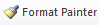 Please visit https://youtu.be/yjdL2n4lZm4 for more detailed instructions.University Requirements:See University General Requirements for Baccalaureate degrees (p. 42)First Year Making Connections Course:Sem. Hrs.AGRI 1213, Making Connections in Agriculture3General Education Requirements:Sem. Hrs.See General Education Curriculum for Baccalaureate degrees (p. 85)Students with this major must take the following:MATH 1023, College Algebra or MATH course that requires MATH 1023 as a prerequisiteCHEM 1013 AND 1011, General Chemistry I and Laboratory ORCHEM 1043 AND CHEM 1041, Fundamental Concepts of Chemistry and LaboratoryECON 2313, Principles of MacroeconomicsCOMS 1203, Oral Communication (Required Departmental Gen. Ed. Option)35Agriculture Core Courses:Sem. Hrs.(See Beginning of Agriculture Section)18Major Requirements:Sem. Hrs.ACCT 2033, Introduction to Financial Accounting3ACCT 2133, Introduction to Managerial Accounting3AGEC 3053, Commodity Futures Markets3AGEC 4033, Agricultural Law ORLAW 2023, Legal Environment of Business3AGEC 4053, Agricultural Finance or FIN 3713, Business Finance3AGEC 4073, Agricultural Business Management3AGEC 4083, Agricultural Policy and Current Issues3CIT 1503, Microcomputer Applications ORCS 1013, Introduction to Computers3ECON 2323, Principles of Microeconomics3MGMT 3153, Organizational Behavior ORMGMT 3123 Principles of Management3MKTG 3013, Marketing3Sub-total33Emphasis Area (Agricultural Marketing and Management):Student may select from one of the career specialty areas or consult an advisor and design a pro-gram to meet the student’s particular career goals.Sem. Hrs.AGEC 3003, Agricultural Marketing3AGEC 3013, Agricultural Records3AGEC 3063, Agricultural Sales and Services3AGEC 4013, Farm Appraisal3AGEC 4023, International Commodity Marketing3AGEC 4043, Land Economics3Sub-total18Electives:Sem. Hrs.Electives13Total Required Hours:120Required Courses:Sem. Hrs.AGEC 1003, Introduction to Agricultural Business3AGEC 3003, Agricultural Marketing3AGEC 3013, Agricultural Records3AGEC 4033, Agricultural Law3AGEC 4053, Agricultural Finance or FIN 3713, Business Finance3AGEC 4073, Agricultural Business Management3Total Required Hours:18University Requirements:See University General Requirements for Baccalaureate degrees (p. 41)First Year Making Connections Course:Sem. Hrs.AGRI 1213, Making Connections in Agriculture3General Education Requirements:Sem. Hrs.See General Education Curriculum for Baccalaureate degrees (p. 84)Students with this major must take the following:MATH 1023, College Algebra or MATH course that requires MATH 1023 as a prerequisiteCHEM 1013 AND 1011, General Chemistry I and Laboratory ORCHEM 1043 AND CHEM 1041, Fundamental Concepts of Chemistry and LaboratoryECON 2313, Principles of MacroeconomicsCOMS 1203, Oral Communication (Required Departmental Gen. Ed. Option)35Agriculture Core Courses:Sem. Hrs.(See Beginning of Agriculture Section)18Major Requirements:Sem. Hrs.ACCT 2033, Introduction to Financial Accounting3ACCT 2133, Introduction to Managerial Accounting3AGEC 3053, Commodity Futures Markets3AGEC 4033, Agricultural Law ORLAW 2023, Legal Environment of Business3AGEC 4053, Agricultural Finance Or FIN 3713, Business Finance3AGEC 4073, Agricultural Business Management3AGEC 4083, Agricultural Policy and Current Issues3CIT 1503, Microcomputer Applications ORCS 1013, Introduction to Computers3ECON 2323, Principles of Microeconomics3MGMT 3123 Principles of Management ORMGMT 3153, Organizational Behavior3MKTG 3013, Marketing3Sub-total33Program Electives:Students who do not select an emphasis area must work with an advisor to design a program to meettheir educational and career goals.Sem. Hrs.Choose 18 hours from the following approved Prefixes:AGEC, ACCT, AD, AGEC, AGED, AGRI, AGST, ANSC, BCOM, CIT, CMAC, COMS, ECON, ENG, FIN, HORT, IB, LAW, MATH, MGMT, MKTG, POSC, PR, PRAD, PSSC, REI, RET, SCOM, STAT, and TECH18Sub-total18Electives:Sem. Hrs.Electives13Total Required Hours:120